Monter zabudowy i robót wykończeniowych w budownictwie 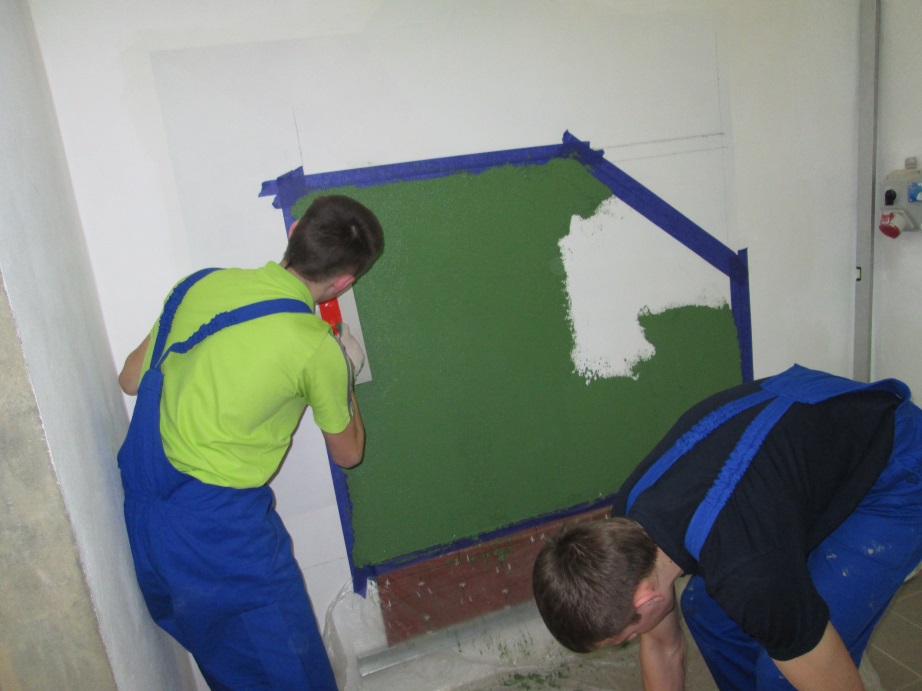 Monter zabudowy i robót wykończeniowych w budownictwie: 712905Absolwent szkoły kształcącej w zawodzie monter zabudowy i robót wykończeniowych w budownictwie będzie przygotowany do wykonywania następujących zadań zawodowych: 1) montowania systemów suchej zabudowy; 2) wykonywania robót malarskich; 3) wykonywania robót tapeciarskich; 4) wykonywania robót posadzkarskich; 5) wykonywania robót okładzinowych. Kształcenie trwa 3 lata. Absolwent uzyskuje dyplom potwierdzający kwalifikację BD.04. Wykonywanie robót montażowych, okładzinowych i wykończeniowych. Może uzyskać wykształcenie średnie i tytuł technika kontynuując kształcenie w szkole branżowej II stopnia w zawodzie Technik robót wykończeniowych w budownictwie.